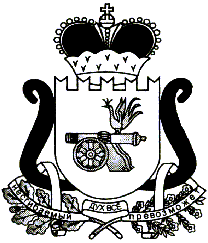 АДМИНИСТРАЦИЯ   МУНИЦИПАЛЬНОГО ОБРАЗОВАНИЯ«ЕЛЬНИНСКИЙ  РАЙОН» СМОЛЕНСКОЙ ОБЛАСТИП О С Т А Н О В Л Е Н И Е от  16.08.2021  № 498г. ЕльняОб утверждении Порядка проведения общественных обсуждений проектов муниципальных правовых актов об определении границ прилегающих территорий к организациям и (или) объектам, расположенным на территории муниципального образования «Ельнинский район» Смоленской области, на которых не допускается розничная продажа алкогольной продукции и розничная продажа алкогольной продукции при оказании услуг общественного питанияВ соответствии с Федеральным законом от 22.11.1995 № 171-ФЗ «О государственном регулировании производства и оборота этилового спирта, алкогольной и спиртосодержащей продукции и об ограничении потребления (распития) алкогольной продукции», Федеральным законом от 06.10.2003 № 131-ФЗ «Об общих принципах организации местного самоуправления в Российской Федерации», постановлением Правительства РФ от 23.12.2020 № 2220 «Об утверждении Правил определения органами местного самоуправления границ прилегающих территорий, на которых не допускается розничная продажа алкогольной продукции и розничная продажа алкогольной продукции при оказании услуг общественного питания», Администрация муниципального образования «Ельнинский район» Смоленской областип о с т а н о в л я е т:1. Утвердить Порядок проведения общественных обсуждений проектов муниципальных правовых актов об определении границ прилегающих территорий к организациям и (или) объектам, расположенным на территории муниципального образования «Ельнинский район» Смоленской области, на которых не допускается розничная продажа алкогольной продукции и розничная продажа алкогольной продукции при оказании услуг общественного питания согласно приложению № 1 к настоящему постановлению.2. Утвердить форму Уведомления о проведении общественных обсуждений проектов муниципальных правовых актов об определении границ прилегающих территорий к организациям и (или) объектам, расположенным на территории муниципального образования «Ельнинский район» Смоленской области, на которых не допускается розничная продажа алкогольной продукции и розничная продажа алкогольной продукции при оказании услуг общественного питания согласно приложению № 2 к настоящему постановлению.3. Утвердить форму Мнения и предложения участников общественных обсуждений проектов муниципальных правовых актов об определении границ прилегающих территорий к организациям и (или) объектам, расположенным на территории муниципального образования «Ельнинский район» Смоленской области, на которых не допускается розничная продажа алкогольной продукции и розничная продажа алкогольной продукции при оказании услуг общественного питания согласно приложению № 3 к настоящему постановлению.4. Настоящее постановление вступает в законную силу с момента обнародования путем размещения на официальном сайте Администрации муниципального образования «Ельнинский район» Смоленской области в информационно – телекомуникационной сети «Интернет».5. Контроль за исполнением настоящего постановления возложить на заместителя Главы муниципального образования «Ельнинский район» Смоленской области С.В. Кизунову.Глава муниципального образования «Ельнинский район» Смоленской области 				Н.Д. МищенковПриложение № 1к постановлению Администрации муниципального образования «Ельнинский район» Смоленской областиот 16.08.2021 № 498ПОРЯДОКпроведения общественных обсуждений проектов муниципальных правовых актов об определении границ территорий, прилегающих к организациям и (или) объектам, расположенным на территории муниципального образования «Ельнинский район» Смоленской области, на которых не допускается розничная продажа алкогольной продукции и розничная продажа алкогольной продукции при оказании услуг общественного питания.1. Общие положения1.1. Порядок проведения общественных обсуждений проектов муниципальных правовых актов об определении границ прилегающих территорий к организациям и (или) объектам, расположенным на территории муниципального образования «Ельнинский район» Смоленской области, на которых не допускается розничная продажа алкогольной продукции и розничная продажа алкогольной продукции при оказании услуг общественного питания (далее - Порядок) устанавливает процедуру и сроки проведения общественных обсуждений проектов муниципальных правовых актов об определении границ прилегающих к организациям и объектам территорий, на которых не допускается розничная продажа алкогольной продукции на территории муниципального образования «Ельнинский район» Смоленской области (далее - общественные обсуждения).1.2. Общественное обсуждение проводится публично и открыто, с привлечением к участию в нем представителей различных профессиональных и социальных групп, в том числе лиц, права и законные интересы которых затрагивает или может затронуть решение, оформленное в форме правового акта Администрации муниципального образования «Ельнинский район» Смоленской области «Об определении границ прилегающих к организациям и объектам территорий, на которых не допускается розничная продажа алкогольной продукции» (далее - правовой акт).В общественном обсуждении на равных условиях принимают участие юридические лица в независимости от организационно-правовой формы и формы собственности, физические лица – граждане достигшие возраста 18 лет, в том числе индивидуальные предприниматели, так же общественные объединения и организации, права и законные интересы которых могут затронуть правовой акт. (далее - участники общественного обсуждения).1.3. Общественные обсуждения проводятся в течение 30 календарных дней со дня размещения Уведомления о проведении общественных обсуждений проектов муниципальных правовых актов об определении границ прилегающих территорий к организациям и (или) объектам, расположенным на территории муниципального образования «Ельнинский район» Смоленской области, на которых не допускается розничная продажа алкогольной продукции и розничная продажа алкогольной продукции при оказании услуг общественного питания (далее – Уведомление).1.4. Участники общественного обсуждения вправе свободно выражать свое мнение и вносить предложения по вопросам, вынесенным на общественное обсуждение.1.5. Результаты общественных обсуждений учитываются Администрацией муниципального образования «Ельнинский район» Смоленской области.1.6. Общественные обсуждения предполагают равную для всех участников обсуждения возможность высказать свое мнение и вносить предложения по обсуждаемому вопросу.Участие в обсуждении является добровольным и свободным.1.7. Инициатором общественных обсуждений является Администрация муниципального образования «Ельнинский район» Смоленской области.1.8. Ответственным за организационное обеспечение проведения общественных обсуждений является отдел экономического развития, прогнозирования, имущественных и земельных отношений Администрации муниципального образования «Ельнинский район» Смоленской области.1.9. Ответственным за информационное обеспечение является сектор информационной работы Администрации муниципального образования «Ельнинский район» Смоленской области.2. Порядок назначения и подготовки общественных обсуждений2.1. Общественное обсуждение проводится в разделе «Публичные обсуждения» на официальном сайте Администрации муниципального образования «Ельнинский район» Смоленской области в информационно – телекомуникационной сети «Интернет».Проект правового акта подлежит размещению на официальном сайте Администрации муниципального образования «Ельнинский район» Смоленской области. Информация о проведении общественных обсуждений совместно с проектом правового акта размещается в форме Уведомления на официальном сайте Администрации муниципального образования «Ельнинский район» Смоленской области в течение 3 рабочих дней со дня подготовки проекта правового акта по форме согласно приложению № 2 к настоящему постановлению.3. Порядок проведения общественных обсуждений3.1. Мнения и предложения участников общественного обсуждения по форме, установленной приложением № 3 к настоящему постановлению, направляются в период проведения общественного обсуждения, указанный в пункте 1.3 раздела 1 настоящего Порядка по адресу электронной почты Администрации муниципального образования «Ельнинский район» Смоленской области admin_elnia@admin-smolensk.ru или посредством почтовой связи по адресу: 216330, Смоленская область, г.Ельня, ул. Советская, д. 23.3.2. Мнения и предложения участников общественного обсуждения регистрируются секретарем Администрации муниципального образования «Ельнинский район» Смоленской области.3.3. Не принимаются к рассмотрению мнения и предложения к проекту правового акта:не относящиеся к предмету регулирования проекта правового акта, в отношении которого проводится общественное обсуждение;экстремистской направленности;содержащие нецензурные либо оскорбительные выражения;поступившие по истечении установленного в пункте 1.3 раздела 1 настоящего Порядка срока проведения общественного обсуждения;не соответствующие форме, утвержденной приложением № 3 к настоящему постановлению.4. Формирование протокола общественных обсуждений4.1. По результатам общественных обсуждений в течение 7 рабочих дней подготавливается итоговый документ - протокол по результатам общественных обсуждений проектов муниципальных правовых актов об определении границ прилегающих территорий к организациям и (или) объектам, расположенным на территории муниципального образования «Ельнинский район» Смоленской области, на которых не допускается розничная продажа алкогольной продукции и розничная продажа алкогольной продукции при оказании услуг общественного питания (далее - протокол), подписываемый секретарем специальной комиссии по определению границ территорий, прилегающих к организациям и (или) объектам, расположенным на территории муниципального образования «Ельнинский район» Смоленской области, на которых не допускается розничная продажа алкогольной продукции и розничная продажа алкогольной продукции при оказании услуг общественного питания (далее Комиссия) и утверждаемый председателем Комиссии. В случае отсутствия на заседании председателя Комиссии утверждение протокола заседания Комиссии осуществляет заместитель председателя Комиссии.Протокол размещается на официальном сайте Администрации муниципального образования «Ельнинский район» Смоленской области в течение 3 рабочих дней после даты окончания общественных обсуждений.4.2. На основании протокола Администрацией муниципального образования «Ельнинский район» Смоленской области принимается постановление «Об определении границ прилегающих к организациям и объектам территорий, на которых не допускается розничная продажа алкогольной продукции».Приложение № 2к постановлению Администрации муниципального образования «Ельнинский район» Смоленской областиот 16.08.2021 № 498УВЕДОМЛЕНИЕо проведении общественных обсуждений проектов муниципальных правовых актов об определении границ территорий, прилегающих к организациям и (или) объектам, расположенным на территории муниципального образования «Ельнинский район» Смоленской области, на которых не допускается розничная продажа алкогольной продукции и розничная продажа алкогольной продукции при оказании услуг общественного питания.Настоящим: __________________________________________________________________                                                    (наименование организатора)извещает о проведении общественного обсуждения и сборе мнений и предложений в  отношении проекта правового акта Администрации муниципального образования «Ельнинский район» Смоленской области по определению границ прилегающих территорий к организациям и (или) объектам, расположенным на территории муниципального образования «Ельнинский район» Смоленской области, на которых не допускается розничная продажа алкогольной продукции и розничная продажа алкогольной продукции при оказании услуг общественного питания.Дата начала проведения общественного обсуждения: ______________________.Дата окончания проведения общественного обсуждения____________________.Мнения и предложения принимаются по адресу:__________________________,в том числе адрес электронной почты: __________________________________Сроки приема замечаний и предложений: с______________по______________Информация о результатах проведения общественного обсуждения будетразмещена: __________________________________________________________________Проект правового акта.Приложение № 3к постановлению Администрации муниципального образования «Ельнинский район» Смоленской областиот 16.08.2021 № 498Мнения и предложения участников общественных обсуждений проектов муниципальных правовых актов об определении границ прилегающих территорий к организациям и (или) объектам, расположенным на территории муниципального образования «Ельнинский район» Смоленской области, на которых не допускается розничная продажа алкогольной продукции и розничная продажа алкогольной продукции при оказании услуг общественного питания.Главе муниципального образования «Ельнинский район» Смоленской области__________________________________________(наименование юридического лица)юридический адрес: ___________________________________________________________________,__________________________________________,(фамилия, имя, отчество руководителя)__________________________________________,(фамилия, имя, отчество, должностьпредставителя юридического лица)тел. _______________________________________,(фамилия, имя, отчество физического лица)проживающего(ей) по адресу: ____________________________________________________________,тел. ________________________________________Мнения и предложения по обсуждаемому проекту правового акта Администрации муниципального образования «Ельнинский район» Смоленской области: _______________________________________________________________________________________________________________________________________.Дата __________________________ Подпись ____________________________Согласие на обработку персональных данных ____________________________